Self Advocacy Technical Assistance Center (SARTAC)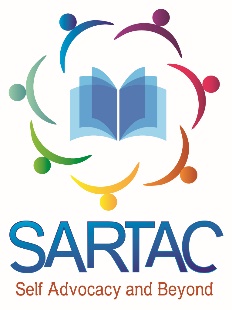 HostsPEER-TO-PEER CONNECTIONSCALLS TO KEEP PEOPLE WITH ID/DD INFORMED ABOUT COVID-19EVERY MONDAY AND THURSDAY1:00 ET12:00 CT11:00 MT10:00 PTThe call provides a safe place for People with I/DD to shareTheir thoughts, feelings, questions and fears with peers And share information in plain languageTo join on computer, tablet or smart phone - https://zoom.us/j/324815633Or call 1-929-436-2866 and the Meeting ID: 324 815 633